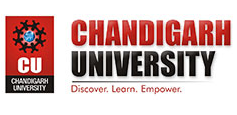 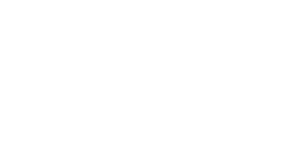 THE 1ST CHANDIGARH UNIVERSITY NATIONAL MOOT COURT COMPETITION MARCH 18-19, 2016ORGANIZED BYUNIVERSITY INSTITUTE OF LEGAL STUDIESCHANDIGARH UNIVERSITY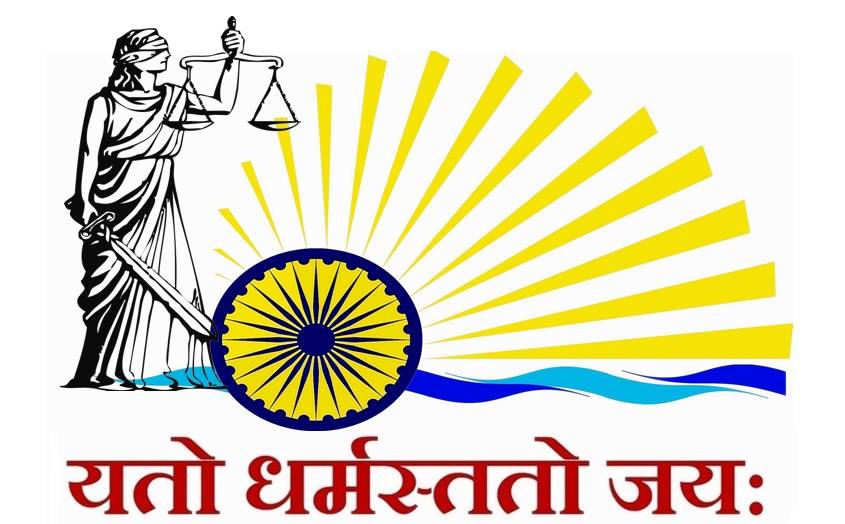 TIME LINE FOR THE COMPETITIONAWARDS1.) Winning Team Award: The winning team will receive a trophy and a cash prize of Rs. 1,00,000/- (RUPEES ONE LAKH ONLY).2.) Runners-Up Team Award: The runners up team will receive a trophy and a cash prize of Rs. 50,000/- (RUPEES FIFTY THOUSAND ONLY).2nd RUNNERS UP- The 2nd Runners Up shall be awarded a cash price of Rs. 25,000/- (RUPEES TWENTY FIVE THOUSAND ONLY).3.) Best Student Advocate/Counsel-The Best Student Advocate/Counsel, shall be awarded a cash price of Rs. 10,000/- (RUPEES TEN THOUSAND ONLY).4.) Best Memorial/Written Submission- The team making the best Written Submission/Memorial, shall be awarded a cash price of Rs. 10,000/- (RUPEES TEN THOUSAND ONLY).REGISTRATION FEEThe teams shall be required to send in the duly filled registration form, available at or attached to the information brochure send to the University / Law School along with non-refundable fee of Rs. 3000/- (Three Thousand only) by a demand draft drawn in favour of Chandigarh Educational Trust University Institute of Legal Studies, payable at Mohali.S.NOCONTENTDATE AND TIMERegistration for the competition, by email at director.uils@cumail.in, puja.jaiswal@cumail.in, uils.ankita@cumail.in 05th February, 2016Submission of scanned copy of duly filled registration form, demand draft of Rs. 3000/- (Rupees Three Thousand only)15th February, 2016Confirmation of registration/participation17th February, 2016Memorial Submission25th February, 2016 by 4:00 p.m.Inaugural function/draw of lots/exchange of memorials, etc18th March, 2016Round-I (Preliminary & Quarter-Final Rounds)18th March, 2016Round-II (Semi-Final & Final Rounds)19th March, 2016Prize Distribution/Valedictory Function19th March, 2016